MONITORING JOB APPLICANTS FORM - SCHOOLSAll applicants for jobs must complete this monitoring form to enable us to fulfil responsibilities placed upon us under legislation in relation to the monitoring of applicants by racial group and to assist us in the elimination of unlawful discrimination, the promotion of equality of opportunity and good race relations between people of different racial groups.Please return this form WITH your completed application form to the address given in the advertisement or with the job details.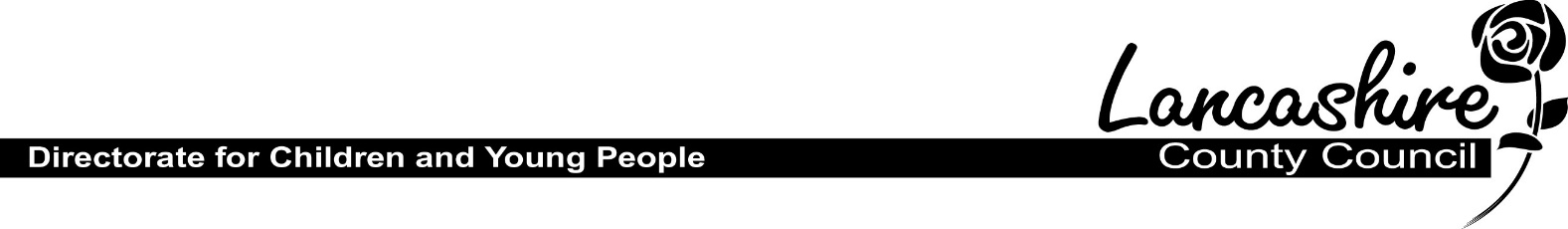 This information will be treated as strictly confidential and will only be used for monitoring purposes. Details will not be available to members of the Selection Panel.DETAILS OF POST APPLIED FORDETAILS OF POST APPLIED FORDETAILS OF POST APPLIED FORDETAILS OF POST APPLIED FORDETAILS OF POST APPLIED FORDETAILS OF POST APPLIED FORSchool/Establishment:School/Establishment:Post titleJob Ref:Grade:(if known)(if known)(if known)(if known)(if known)(if known)NAME (block  capitals)NAME (block  capitals)NAME (block  capitals)3. please tick the box which best describes your ethnic/cultural/racial origin3. please tick the box which best describes your ethnic/cultural/racial origin4. do you have a disability or are you a deaf person4. do you have a disability or are you a deaf personYESNAME (block  capitals)NAME (block  capitals)NAME (block  capitals)3. please tick the box which best describes your ethnic/cultural/racial origin3. please tick the box which best describes your ethnic/cultural/racial origin4. do you have a disability or are you a deaf person4. do you have a disability or are you a deaf personYESNAME (block  capitals)NAME (block  capitals)NAME (block  capitals)3. please tick the box which best describes your ethnic/cultural/racial origin3. please tick the box which best describes your ethnic/cultural/racial origin4. do you have a disability or are you a deaf person4. do you have a disability or are you a deaf personYESNAME (block  capitals)NAME (block  capitals)NAME (block  capitals)aWhite(Please see definitionbelow)(Please see definitionbelow)NONAME (block  capitals)NAME (block  capitals)NAME (block  capitals)British(Please see definitionbelow)(Please see definitionbelow)NONAME (block  capitals)NAME (block  capitals)NAME (block  capitals)Irish(Please see definitionbelow)(Please see definitionbelow)NOI AM(Please tick theappropriate box)MALEMALEAny other White background (please write in)Any other White background (please write in)5. how did you find out about this job?(Please complete appropriate box)5. how did you find out about this job?(Please complete appropriate box)5. how did you find out about this job?(Please complete appropriate box)I AM(Please tick theappropriate box)5. how did you find out about this job?(Please complete appropriate box)5. how did you find out about this job?(Please complete appropriate box)5. how did you find out about this job?(Please complete appropriate box)I AM(Please tick theappropriate box)bMixed5. how did you find out about this job?(Please complete appropriate box)5. how did you find out about this job?(Please complete appropriate box)5. how did you find out about this job?(Please complete appropriate box)I AM(Please tick theappropriate box)FEMALEFEMALEWhite and Black CaribbeanNational Newspaper / Journal(Please specify)Local Newspaper / Journal     (Please specify)Local Newspaper / Journal     (Please specify)I AM(Please tick theappropriate box)White and Black AfricanI AM(Please tick theappropriate box)White and AsianAny other Mixed background (please write in)Any other Mixed background (please write in)cAsian or Asian BritishIndianPakistaniInternal CircularInternetInternetBangladeshiInternal CircularInternetInternetAny other Asian background (please write in)Any other Asian background (please write in)dBlack or Black Britishor Other(eg. Jobs Bulletin or Fair)AfricanAny other Black background (please write in)Any other Black background (please write in)THANK YOU FOR YOUR ASSISTANCE.YOUR CO-OPERATION WILL HELP PROMOTE EQUALITY OF THANK YOU FOR YOUR ASSISTANCE.YOUR CO-OPERATION WILL HELP PROMOTE EQUALITY OF THANK YOU FOR YOUR ASSISTANCE.YOUR CO-OPERATION WILL HELP PROMOTE EQUALITY OF eChinese or other ethnic groupTHANK YOU FOR YOUR ASSISTANCE.YOUR CO-OPERATION WILL HELP PROMOTE EQUALITY OF THANK YOU FOR YOUR ASSISTANCE.YOUR CO-OPERATION WILL HELP PROMOTE EQUALITY OF THANK YOU FOR YOUR ASSISTANCE.YOUR CO-OPERATION WILL HELP PROMOTE EQUALITY OF ChineseTHANK YOU FOR YOUR ASSISTANCE.YOUR CO-OPERATION WILL HELP PROMOTE EQUALITY OF THANK YOU FOR YOUR ASSISTANCE.YOUR CO-OPERATION WILL HELP PROMOTE EQUALITY OF THANK YOU FOR YOUR ASSISTANCE.YOUR CO-OPERATION WILL HELP PROMOTE EQUALITY OF Other(please write in)(please write in)The disability Discrimination Act 1995 defines a disabled person as:‘A person with a physical (including sensory) or mental impairment which has a substantial and long term adverse effect on their ability to carry out normal day to day activities’.  Or someone who has had such a disability but is now recovered.  Or someone with a severe disfigurement.